Ansøgningsskema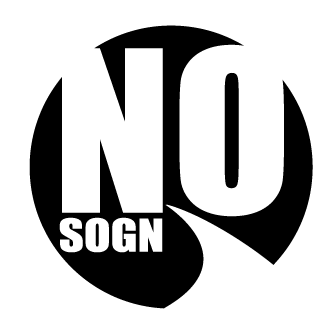 Udlodning af midler fra møllerne i Nørhede-HjortmoseAnsøgerNavn (forening/person): Kontaktperson (hvis anden end ansøger): Mailadresse:  Telefon: ProjektetAnsøgningens navn: Jeg/vi søger om kroner: Hele projektet koster (se note): Hvem gavner projektet: Beskriv kort projektet og hvorfor det er et godt projekt: Dato:  Underskrift/navn: Mail ansøgningen til udlodning.moeller@nosogn.dk. Eller put den i sogneforeningens postkasse ved No Sognehus, Lybækvej 14B. Skriv udlodning på kuverten.Der bliver udloddet midler to gange årligt (1. april og 1. oktober). Dette er samtidig frist for at søge. Se reglerne for udlodning på No Sogneforenings hjemmeside www.nosogn.dk.Note: Budgetoverslag og eventuelt indhentede tilbud lægges ved som bilag.